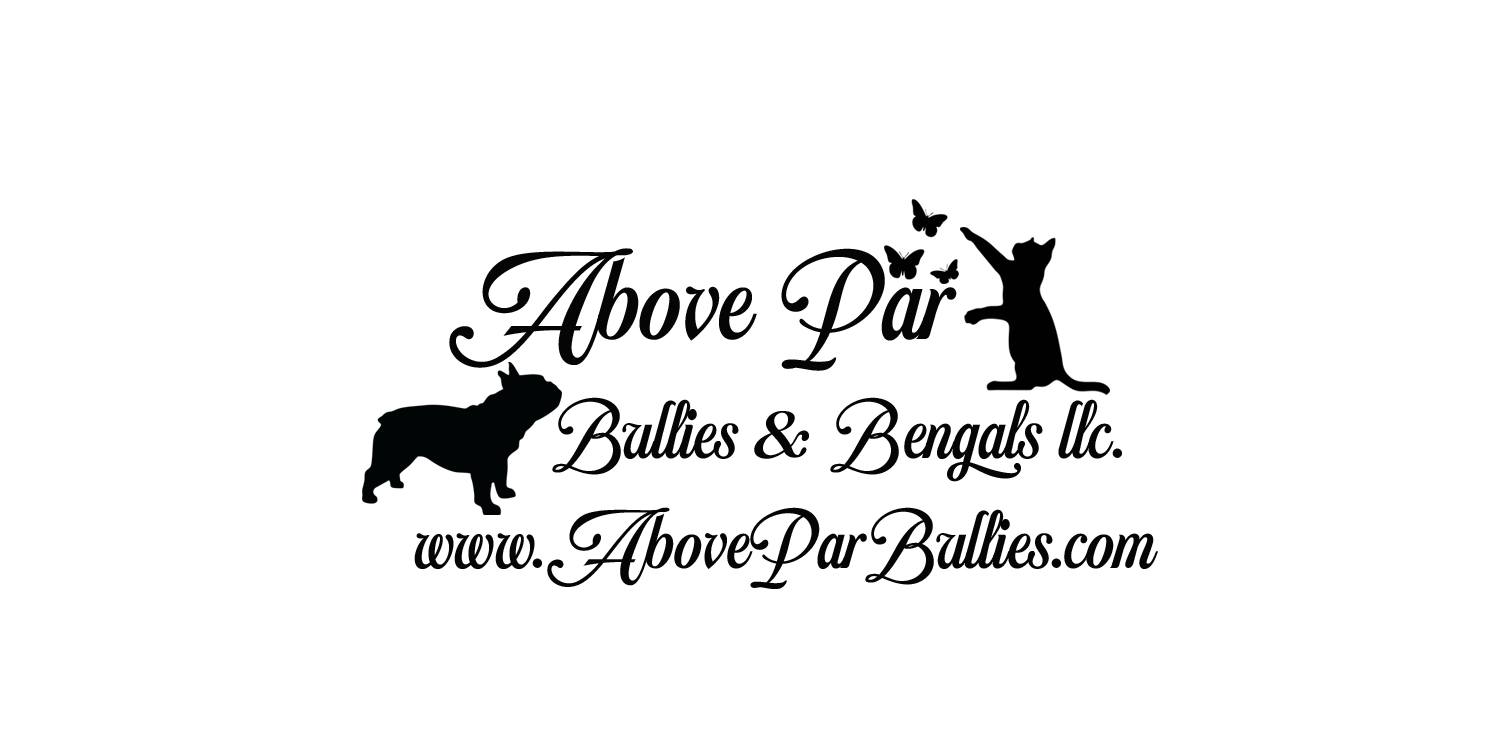 Danielle & Travis Weakley Phone (573)590-2818Email AboveParBullies@gmail.comwww.AboveParBengals.comIntroduction to a New HomeHere are some general information's to help you to introduce your new cat or kitten to the new home in the best possible way. It is important for you to plan ahead a few things, before your new family member will come in. Before you bring your new cat or kitten home you should have ready: 1. The same type of food the kitten is used to eat, in order not to upset his/her stomach with a sudden change of diet. Understand food changes and stress can cause a short period of loose stools while the kitten’s digestive tract becomes familiar with the new food. Your kitten will be used to being handled and being in a home environment with children but do expect your kitten to be initially cautious or timid in his/her new environment. Given time and space, your kitten’s natural curiosity should eventually lead him/her to explore your new home and become comfortable. This transition time period is different for every kitten. We feed our kitties with IAMS PROACTIVE HEALTH Kitten dry cat food along with raw food and NuVet Vitamins and for adult cats we use Prey Model Raw with Nuvet Vitamins.We will provide you with a Kitten Starter Pack containing enough food for the first 2 –3 weeks. You are welcome to contact us for any tips on nutrition. 2. Have a clean litter box ready. Our kittens are litter trained and are used to Dr. Elsey's Precious Cat Attract Unscented Clumping Clay Cat Litter When you bring your new cat or kitten home show your kitten immediately where his/her litter box. If you have more them one cat or live in a big house with multiple floors, please consider putting a box on each floor and while your kitten is young we recommend a litterbox in the main rooms your kitten will be in most.A clean litter box is key because your kitten will avoid using a messy, smelly one. Wash her pan once a week with soap and water. It is best not to use strong disinfectants (containing ammonia); they aren’t necessary and may offend your kitten’s sensitive nose. Use a mild disinfectant such as bleach and water on the litter box about once a month, putting the box outdoors to dry in the fresh air, if possible. Always wash your hands thoroughly after handling. IMPORTANT: Humans may contract an organism called toxoplasma from cat feces while cleaning out the litter box. Wear gloves while changing your kitten’s litter and always wash your hands afterwards. Pregnant women should be especially cautious and consider asking another family member to clean the litter box. This is because toxoplasmosis can cause severe birth defects. We recommend that a non-pregnant family member clean and change the litter box. 3. Have suitable bowls for food and water ready. We highly suggest using stainless steal as it is east to disinfect. You'll want to wash their food and water bowls daily to keep things fresh if feeding raw and weekly feeding kibble. Plenty of clean, fresh water on hand is key for a cat/kitten too. Bengals are sensitive to water intake, its something that is extremely important to monitor and insure they receive plenty.4. VERY IMPORTANT!! Set aside a quiet and preferably small room (if possible with a soft bed or couch) for your cat/kitten. You must let your new pet stay in this room until he/she becomes comfortable with you and is eating well. This helps the new cat/kitten to calmly explore the new place, as well as get used to you. It is important to give time, and to talk sweetly and act very gently towards your new pet. If he/she wants to stay hidden, leave him/her doing that, don't force him/her out or you might either get scratched or scare the kitten. After the cat/kitten starts to be more comfortable with you and he/she is eating well, you can let the door open in order for him/her to start exploring the new environment. If the cat/kitten is crying after you leave the room and runs towards you when you are entering that room, he/she is definitely ready to explore the new home. 5. If you have other pets, either cats and dogs, do not let them with your new cat/kitten immediately, as this could get the animals hurt as well as compromise your relationship with your new pet. While the cat/kitten is settling in the new room, let your other pets sniff around the door and on you to get used to the smell of your new pet. Do not force the animals together, but introduce them slowly and monitor them. For the first period, do not leave your new cat/kitten alone with your other pets, especially if you are outside the house. Accidents can and will happen. You can leave them together after you are 100% sure that they will get along. While your kitten has experience around other pets prior to coming to your home, they are not your pets so it may take a little bit of time for your pets to become friends. Understand you new kitten is the new person on your pets current territory, your pets may not immediately accept someone new, be patient they will come around with time. 6. When you are entering the room, place the carrier on the floor and let your cat/kitten come out on his/her own. Be calm, quiet and relaxed. You can use a feather teaser-toy to encourage your new pet to come out of the carrier. 7. Make sure that your new cat/kitten knows exactly where the litter tray and food is. After exploring part of the house, at the beginning, he/she might get lost so you will have to help him/her to find the litter tray and food. 8. Sit or lie on the floor at your kitten's level to play and socialize. Do not do quick movements or he/she might get scared. 9. You might have to place your new pet several times in the litter after arrival. Make sure he/she is using it. 10. Check that your cat/kitten is eating and drinking regularly after the first few days. 11. Do not introduce too many people at once to your kitten/cat. Make sure he/she is first getting comfortable with you and then slowly introduce new family members. 12. Do not let your kitten/cat run the full house immediately. Also, do not let him/her outside (even on a harness) until the cat/kitten is comfortable with you. Harnesses are not completely escape proof no matter how well fitted; you want your cat to accept you as a safe place prior to letting them go outside for the first time.  13. Make sure to remove any possible hazard in order to avoid accidents with your new cat/kitten. Remove also small objects or anything that the cat might get and play with. Remember, it is never the cat/kitten's fault, it is yours! Be careful with high areas also, while cats are known for landing on their feet, that isn’t always the case. We do recommend cat trees and lots of places to climb, just be sure to add to their height as your kitten grows.  14. Bengal cats and kittens are very smart and active, so make sure to provide them with different toys and ample space to play. They must feel stimulated and not bored. Battery operated interactive toys are our favorite, they keep your kitten active and interested in their ever changing movements. Feather and whip toys are great wat to interact with your kitten giving you and them time to enjoy each other in a fun game. If you follow these simple rules introducing the new cat/kitten to your home will go smoothly and will be a good experience for you. ENJOY YOUR NEW BENGAL!!!Attached is a list of supplies we recommend New Kitten Shopping List Kitten Food-Your kitten will be fed Iams Kitten food along with Prey Model based raw, we make our own raw which information can be found on our website however I have linked below a wonderful premade option. The main reason for feeding raw is to insure you kitten receive high water intake which important to overall health and kidney function. IAMS ProActive Health Kitten Dry Cat Food, 16-lb bag - Chewy.comInstinct® Raw Kitten Frozen Cat Food - Cage Free, Chicken | cat Frozen Food | PetSmartCat Litter-We recommend this cat litter or one similar while your kitten is still young. As they age you can switch to another option slowly, this litter helps attract your kitten to always use the restroom in the correct place. We also recommend having a litterbox in all min used rooms to insure many options. As they age you can reduce that alsoDR. ELSEY'S Precious Cat Attract Unscented Clumping Clay Cat Litter, 20-lb bag - Chewy.comProbiotics-We find probiotics extremely important and useful. It has been found by many different research labs a lot of health issues stem from an unhealthy gut, keep the gut health keep the cat heathy. We use the one below however there are many other options such as powder forms. We use the one below and put it in a 1 gallon automatic waterer in which all of our pets share. Amazon.com: D.E.S. Health-Gard 32oz : Health & HouseholdMultivitamin-We recommend NuVet products highly!! This is a vitamin we began using a couple of years ago and haven’t looked back sense. WE have found our cats overall are healthier, less vet visits, and coats that look better than ever!!https://www.nuvet.com/474209  